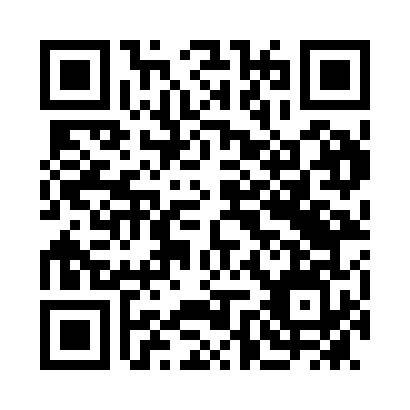 Prayer times for Lanus, ArgentinaWed 1 May 2024 - Fri 31 May 2024High Latitude Method: NonePrayer Calculation Method: Muslim World LeagueAsar Calculation Method: ShafiPrayer times provided by https://www.salahtimes.comDateDayFajrSunriseDhuhrAsrMaghribIsha1Wed6:047:3012:513:496:117:312Thu6:057:3112:503:486:107:313Fri6:067:3212:503:476:097:304Sat6:067:3212:503:466:087:295Sun6:077:3312:503:456:077:286Mon6:087:3412:503:456:067:277Tue6:087:3512:503:446:057:278Wed6:097:3512:503:436:047:269Thu6:107:3612:503:436:037:2510Fri6:107:3712:503:426:037:2411Sat6:117:3812:503:416:027:2412Sun6:117:3812:503:416:017:2313Mon6:127:3912:503:406:007:2214Tue6:137:4012:503:395:597:2215Wed6:137:4112:503:395:597:2116Thu6:147:4212:503:385:587:2117Fri6:157:4212:503:385:577:2018Sat6:157:4312:503:375:577:2019Sun6:167:4412:503:375:567:1920Mon6:167:4412:503:365:557:1921Tue6:177:4512:503:365:557:1822Wed6:187:4612:503:355:547:1823Thu6:187:4712:503:355:547:1724Fri6:197:4712:503:345:537:1725Sat6:197:4812:513:345:537:1726Sun6:207:4912:513:345:527:1627Mon6:207:4912:513:335:527:1628Tue6:217:5012:513:335:527:1629Wed6:217:5112:513:335:517:1530Thu6:227:5112:513:325:517:1531Fri6:227:5212:513:325:517:15